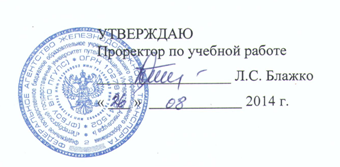 АННОТАЦИЯдисциплины«Прикладные вопросы математики»Специальность – 23.05.03 «Подвижной состав железных дорог»Квалификация (степень) выпускника –инженер путей сообщенияСпециализация – «Вагоны»1. Место дисциплины в структуре основной профессиональной образовательной программыДисциплина «Прикладные вопросы математики» (Б1.В.ДВ.2.2) относится к вариативной части и является дисциплиной по выбору обучающегося.2. Цель и задачи дисциплиныЦелью изучения дисциплины «Прикладные вопросы математики» является изучение основ математических методов и их применения при проектировании, разработке конструкций и технологий обслуживания, обработке экспериментальных данных, оценивании надёжности и других важнейших свойств технических устройств и агрегатов подвижного состава.Обучение должно быть направлено на формирование у студента готовности к использованию полученных в результате изучения дисциплины знаний и умений в профессиональной деятельности.Для достижения поставленной цели решаются следующие задачи:обучаемые студенты знакомятся и получают навыки использования соответствующего специальности математического аппарата на практике;студенты овладевают основами теоретического обеспечения  современных математических аналитических, вычислительных и информационных технологий, используемых в профессиональной деятельности при решении профессиональных задач. 3. Перечень планируемых результатов обучения по дисциплинеИзучение дисциплины направлено на формирование следующих компетенций:ОПК-2, 3.В результате освоения дисциплины обучающийся должен:ЗНАТЬ:основные методы и алгоритмы вычислительной математики;области применения, а также условия применимости  основных вычислительных методов;технические и программные средства реализации вычислительных методов.УМЕТЬ:производить инженерные расчеты методами вычислительной математики;строить математические модели в терминах вычислительной математики;проводить измерения и обрабатывать измерительную информацию с использованием численных методов;решать оптимизационные задачи;применять для решения практических задач современные программные средства.ВЛАДЕТЬ:методами и алгоритмами решения задач вычислительной математики;приемами вычислений средствами многофункциональной системы математических и инженерных расчетов  MatLAB.4. Содержание и структура дисциплины1	Точность вычислительного эксперимента 2	Интерполяция и приближение функций. 3	Системы алгебраических уравнений4	Обыкновенные дифференциальные уравнения (о.д.у.)5	Современные методы расчёта инженерных моделей с уравнениями в частных производных.5. Объем дисциплины и виды учебной работыДля очной формы обучения:Объем дисциплины – 2 зачетные единицы (72 час.), в том числе:лекции – 18 час.лабораторные работы – 18 час.самостоятельная работа – 36 час.Форма контроля знаний –зачет, курсовая работаДля заочной формы обучения:Объем дисциплины – 2 зачетные единицы (72 час.), в том числе:лекции – 4 час.лабораторные работы – 4 час.самостоятельная работа – 60 час.контроль – 4 час.Форма контроля знаний –зачет, курсовая работа